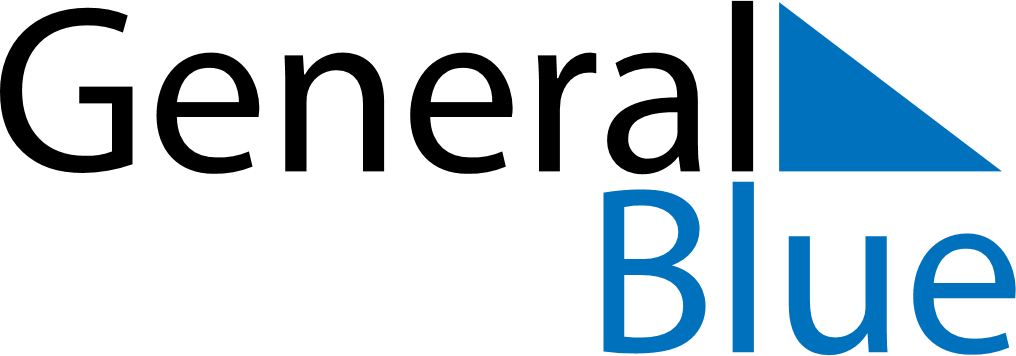 December 2018December 2018December 2018December 2018December 2018December 2018SloveniaSloveniaSloveniaSloveniaSloveniaSloveniaMondayTuesdayWednesdayThursdayFridaySaturdaySunday123456789Saint Nicholas Day101112131415161718192021222324252627282930Christmas DayIndependence and Unity Day31NOTES